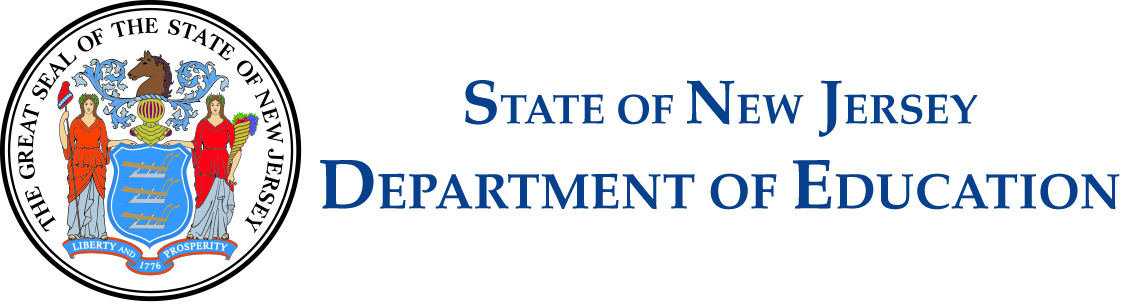 Bridge Year Pilot Program (P.L.2020, c.41)
Individual Learning Plan TemplateJanuary 2021On June 26, 2020, Governor Murphy signed P.L. 2020 c. 41 establishing the Bridge Year Pilot Program (Bridge Year) The purpose of this program is to provide students in the graduating classes of 2021 and 2022 with the opportunity to offset disruptions to learning opportunities and participation in extracurricular activities that might have resulted from the closure of schools to in-person instruction in Spring 2020 due to the COVID-19 pandemic. Each Bridge Year student’s academic and co-curricular goals for the bridge year must be defined in an individual learning plan (ILP). To facilitate development student ILPs, the New Jersey Department of Education (Department) is providing the below ILP template that addresses all the relevant requirements of the law. Additional information regarding Bridge Year implementation, including requirements governing ILPs, may be found in the Department’s Bridge Year Guidance document. Bridge Year Pilot Program 
Individual Learning Plan TemplateStudent InformationStudent Name:Student Birth Date:Host High School Name:District Name:County Name:Spring Sport or Extracurricular Activity (if applicable):Bridge Year Beginning Date :Bridge Year End Date:Bridge Year Liaison Name:Academic Provider OptionsNote: in Tables 1 and 2, cells in columns 2 and 3 are blank for users to enter information.Table : Fall SemesterTable : Spring SemesterProgram DescriptionNote: in Tables 3 and 4, rows are blank for users to enter information.In Table 3, below, populate the following fields describing the courses the participating student will attend as they pursue the nine to 12 credits required during the fall semester of their bridge year: Table : Fall Courses In Table 4, below, populate the following fields describing the courses the participating student will attend as they pursue the nine to 12 credits required during the spring semester of their bridge year:Table : Spring CoursesSpecify the academic and co-curricular goals for the duration of the student’s bridge year.Describe each of the activities and strategies that will support the participating student’s progress towards meeting or exceeding the established goals.Describe the manner in which the county college or other institution of higher education (IHE) which a student pursuing a bridge year is attending will report to the bridge year liaison concerning the student’s academic progress and performance. The IHE must submit such reports to the bridge year liaison at least quarterly.Statement of AssuranceBy signing below, the host and student (and parent if the student is under the age of 18) indicate their approval of the contents of the ILP, student participation in all listed activities, and adherence to all assurances listed below. A student’s failure to adhere to the Bridge Year requirements or expectations will result in remedial support and/or exit from the project.A student shall be 19 years of age or younger and shall not turn 20 years of age at any time during the bridge year, except that a student with disabilities shall be eligible to participate if the student will turn 20 years of age during the bridge year due to services provided pursuant to the student’s individualized education program.A student participating in a bridge year pursuant to P.L. 2020 c. 41, shall be permitted to participate in a spring sport sanctioned by the New Jersey State Interscholastic Athletic Association (NJSIAA) and extracurricular activities at the student’s host high school. A student pursuing a bridge year shall not be eligible to participate in any fall or winter sport sanctioned by the NJSIAA.A student participating in a spring sport or extracurricular activity during their bridge year shall pay applicable student athletics and activities fees.A student participating in a bridge year shall adhere to the host high school’s student code of conduct, athletic code of conduct, and any other applicable codes, rules, or policies that other students participating in the spring sport or extracurricular activity at the host high school are required to follow. The student shall maintain a grade point average of 2.0 in order to remain in the Bridge Year Pilot Program.In the event that a student initially decides to pursue a bridge year in the fall semester but does not continue the bridge year in the spring semester, the student’s host high school shall release all final transcripts and other records as necessary and as may be requested. A student who decides not to continue the bridge year in the spring semester shall not be eligible to participate in a spring sports program or extracurricular activities pursuant to this act.In order to participate in a spring sport during the bridge year, the student shall meet the current age participation requirements of the NJSIAA.A student shall participate in the spring sport at the student’s host high school and shall not be permitted to transfer to a different high school, even in the event that the student experiences a change in residence.SignaturesThe ILP will be developed and maintained at [enter Host High School Name].At the conclusion of each semester of the bridge year, the host high school shall update the student’s high school transcript to reflect any high school credits earned during the bridge year. In the event that a student initially decides to pursue a bridge year in the fall semester but does not continue the bridge year in the spring semester, the student’s host high school shall release all final transcripts and other records as necessary and as may be requested. By signing below all participants acknowledge and agree to all contents included in the ILP.StudentName (please print):Signature:	Date:Parent/GuardianIf a student is under the age of 18 when developing the ILP, a parent’s signature is required:Name (please print):Signature:	Date:Bridge Year LiaisonI hereby certify that the ILP has been approved by me for the above-named student:Name (please print):Signature:	Date:PrincipalName (please print):Signature:	Date:Academic ProviderSelect all that apply 
(add an “X” or “✓”)Name of Academic ProviderHost High SchoolCounty CollegeFour-Year Institution offering credits at non-resident high schoolAcademic ProviderSelect all that apply
(add an “X” or “✓”)Name of Academic ProviderCounty CollegeFour-Year Institution offering credits at non-resident high schoolCourse NameProvider Credits Preparing Student for occupations that are (add all that apply):high skill; high wage; or  in-demand occupationsCourse NameProvider Credits Preparing Student for occupations that are (add all that apply):high skill; high wage; or  in-demand occupations